1Hereditary Cancer Genetic Testing with Genetic CounsellingPayment Authorization Form(To be completed and signed by the patient)For private pay samples, please send this credit card payment form with the laboratory requisition and sample to: TEST SELECTEDBRCA1/2 Screen + Genetic Counselling				$630.00Breast Cancer Panel + Genetic Counselling			$998.00Breast/Gynecologic Cancer Panel + Genetic Counselling		$998.00Colorectal Cancer Panel + Genetic Counselling			$998.00Prostate Cancer Panel + Genetic Counselling			$998.00Hereditary Cancer Panel + Genetic Counselling			$998.00PLEASE PRINTYes, please mail me a copy of my receipt to the above address                                            PAYMENT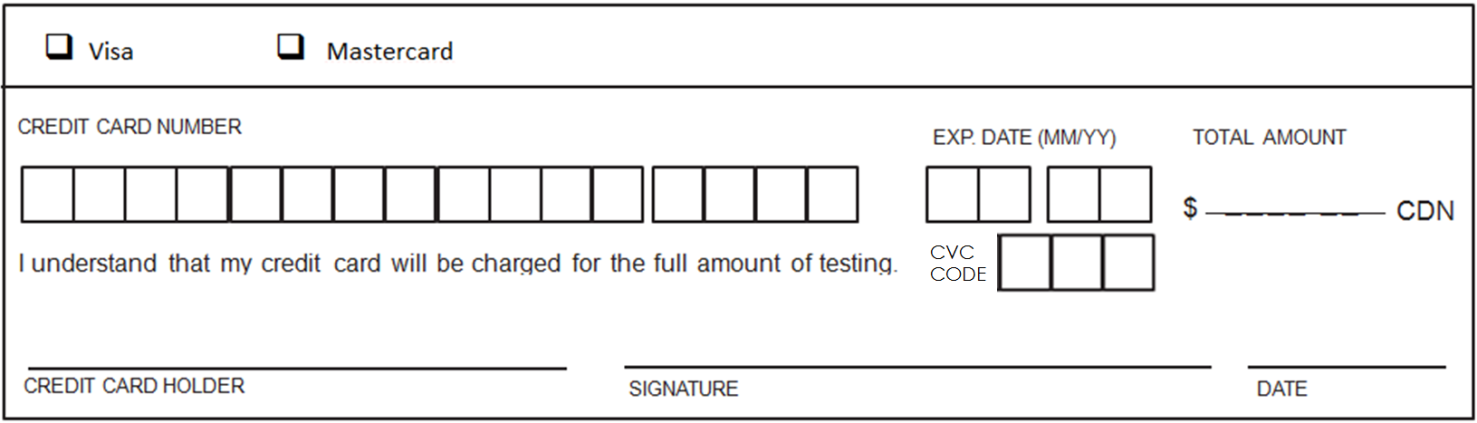 For more information:    1-844-363-4357   -   Ask.Genetics@LifeLabs.com   -   www.lifelabsgenetics.com 
BRCA1/2 credit card paymt form Nov 2019 v5All provinces & territoriesLifeLabs Attn: Specimen Management37 Voyager CourtToronto, ON 
M9W 4Y2Last NameFirst NameFirst NameFirst NameInitialBirth Date (dd/mm/yyyy)Phone NumberPhone NumberPhone NumberPhone NumberE-mailE-mailE-mailE-mailE-mailAddressAddressAddressAddressAddressCityCityProvincePostal CodePostal Code